Luis Sepúlveda, Un viejo que leía novelas de amor					M2El entornoEl protagonista de la historia, Bolívar, vive en una choza. Lee las páginas 42 y 43 (hasta la línea 18) y dibuja el entorno en el que vive Bolívar, tal y como es descrito en la novela. Después compara tu dibujo con el de un compañero.Uno de los objetos que decora la casa es un retrato de una joven pareja. Imagina de quién se trata y cómo era y es la vida actual de ambos.Bolívar vive en El Idilio, un poblado imaginario de la Amazonía ecuatoriana. Otros lugares que se mencionan en la novela son los ríos Zamora, Yacuambi y Nangaritza. Infórmate en la Red sobre el clima y la geografía de Ecuador. ¿Cómo son ambos en la zona de la Amazonía? ¿Cómo crees que pueden ser las condiciones de vida en esa zona, para vivir o trabajar?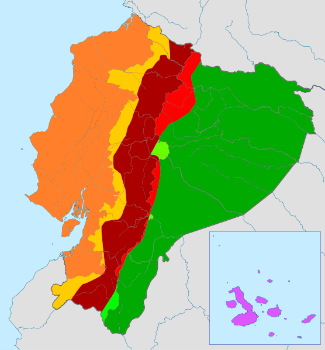 https://commons.wikimedia.org/wiki/File:Regiones_Naturales_del_Ecuador.svgComprensión: lee las páginas 43 (línea 19) a 50 (línea 23). Relaciona cronológicamente cada uno de los acontecimientos de la biografía de Bolívar y Dolores con el lugar en el que ocurren:Compara tus hipótesis iniciales sobre la vida de las dos figuras del retrato, así como sobre las condiciones de vida en la Amazonía, con lo leído en el texto.Bolívar y Dolores se dan cuenta de que en esa tierra no pueden cultivarReciben un poco de tierra y animales como herencia     Se casan    Empiezan a construir una chozaSe conocen     Van también a pie     Con las primeras lluvias muchos colonos muerenDolores es criticada porque no puede quedarse embarazada     Son nombrados colonosDeciden marcharse    Usan distintos medios de transporteA Bolívar le proponen que su mujer se quede embarazada de otro hombreDolores muere víctima de la malaria     Se comprometenTienen grandes problemas para hacer frente a la naturalezaUnos hombres pintados y casi desnudos aparecen en sus vidas